TERMO DE ADESÃO AO PLANO DE SAÚDEEu,______________________________________________, servidor público federal, registrado no SIAPE sob o nº________ e na UFSC sob o nº__________, venho através deste instrumento solicitar adesão ao plano de saúde oferecido pela UFSC/Unimed Grande Florianópolis através do contrato 010/2014 e em conformidade com o estabelecido na Portaria Normativa SRH/MPOG nº 5 de 11 de outubro de 2010.Conforme Lei nº9.656/98 e RN 279/11 declaro que tomei conhecimento das tabelas de preços com os valores pactuados entre a Unimed Grande Florianópolis e Universidade Federal de Santa Catarina e os valores por faixa etária para o exercício do disposto nos artigos 30 e 31 da Lei nº 9.656/98. As tabelas de preços dos planos e as tabelas de co-participação encontram-se disponíveis para consulta na página: www.planodesaude.ufsc.brConforme Art. Nº 25 da RN 195/09, declaro que recebi o manual de orientação para contratação de planos de saúde e o Guia de Leitura Contratual. O referido manual  e o Guia de Leitura Contratual encontram-se disponíveis para consulta na página: www.planodesaude.ufsc.br/contrato-e-legislacao.Declaro estar ciente das condições estabelecidas no contrato 010/2014 e faço a opção pelo tipo de plano abaixo assinalado:Assinatura do Servidor(a) Titular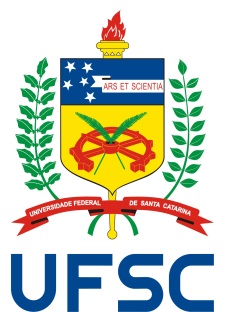 Universidade Federal de Santa Catarina - UFSCSecretaria de Gestão de Pessoas – SEGESPDepartamento de Atenção à Saúde – DASDivisão de Saúde Suplementar – DSSUwww.planodesaude.ufsc.brData:   /     /   BásicoANS nº 435.386/01-2Código Unimed 0152 Tipo 1 ANS nº 435.419/01-2Código Unimed 0139 Tipo 2ANS nº 435.389/01-7Código Unimed 4246 Tipo 3ANS nº 435.416/01-8Código Unimed 4248 Básico PlusANS nº 435.386/01-2Código Unimed 0144 Tipo 1 PlusANS nº 435.419/01-2Código Unimed 0154 Tipo 2 PlusANS nº 435.389/01-7Código Unimed 4247 Tipo 3 PlusANS nº 435.416/01-8Código Unimed 4249